12345 667Entrées Je descends à l’échelle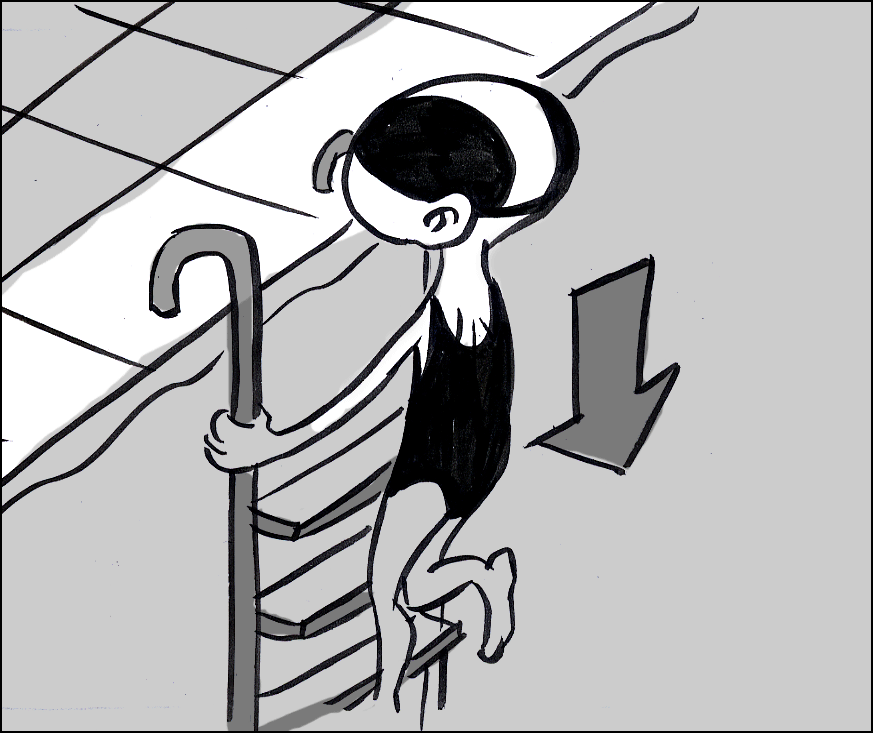 Entrée du Je descends du bord  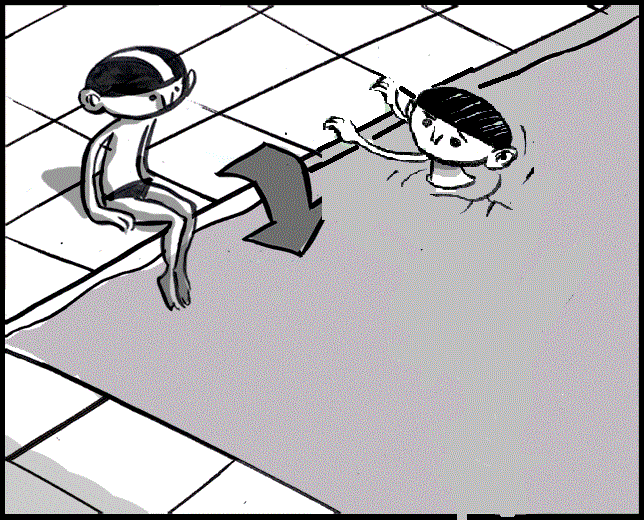        palier 1En moyenne profondeur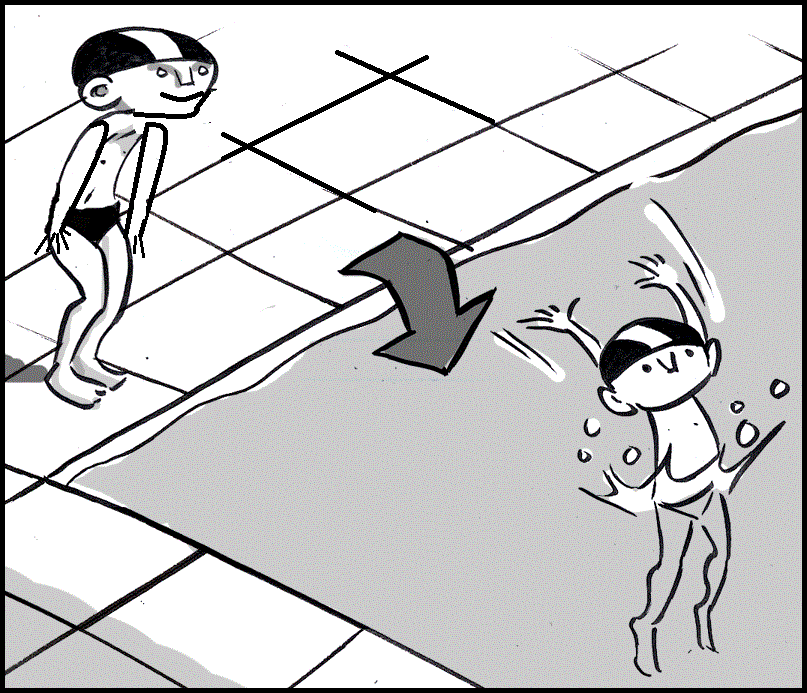 Je saute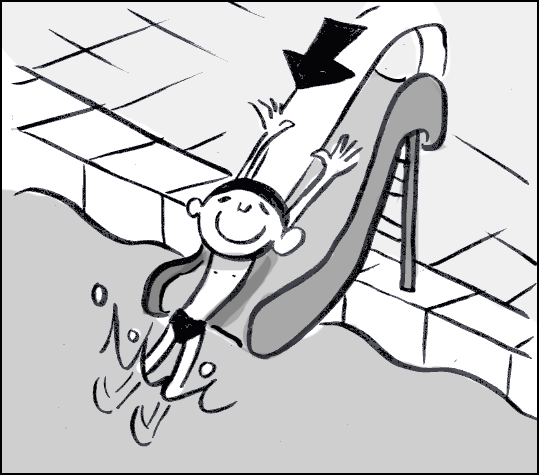 Je glisseEn grande profondeur (taille de l’élève bras levés)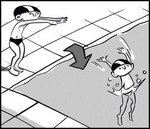 Je saute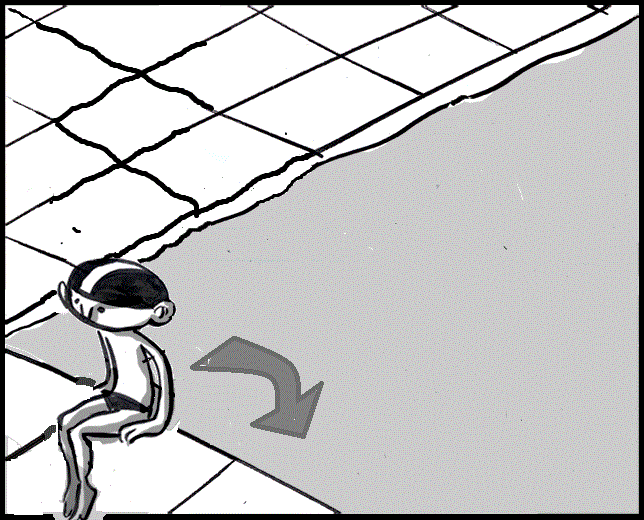 Je chute en arrière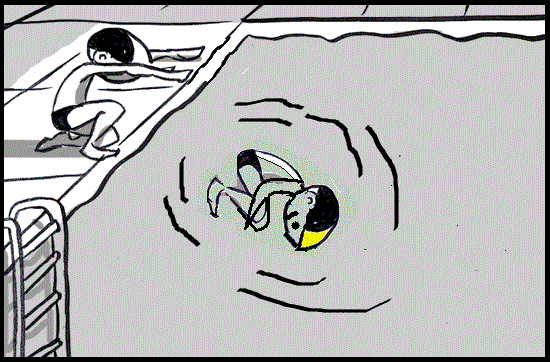 Je chute en avantEntrées du palier 2Je plonge à genoux sur une planche.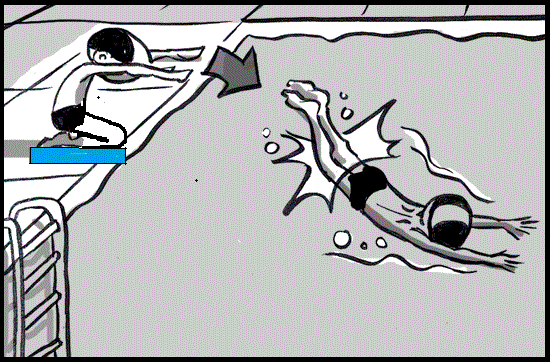 Entrées du Je plonge à genoux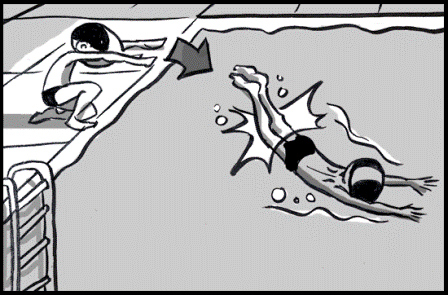            Palier Je plonge à genoux           Palier Je plonge debout.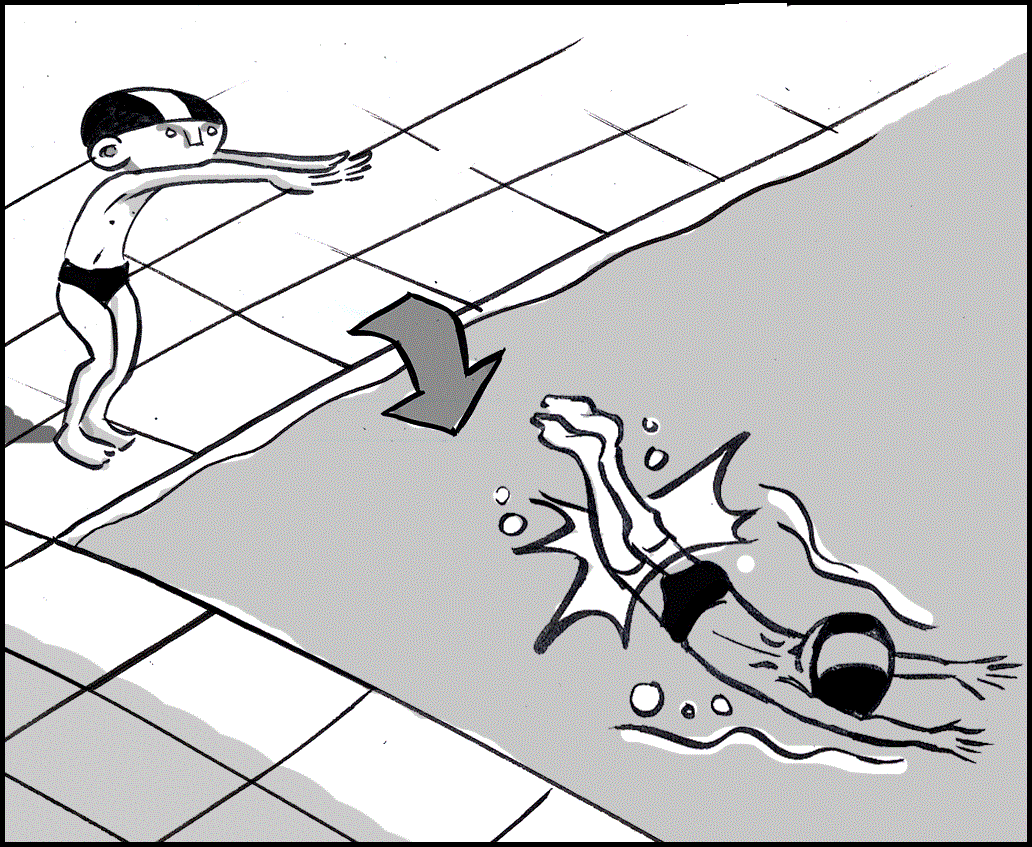         3ImmersionsLes immersions volontaires (action déclenchée par l’élève et destinée à lui permettre d’aller vers le fond) sont absentes des 3 paliersJ’immerge une partie de mon visage ou mon visage en entier.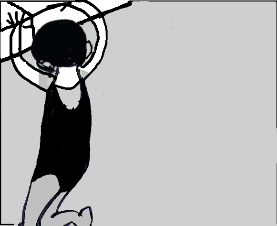 Je passe sous un cerceau posé en surface. 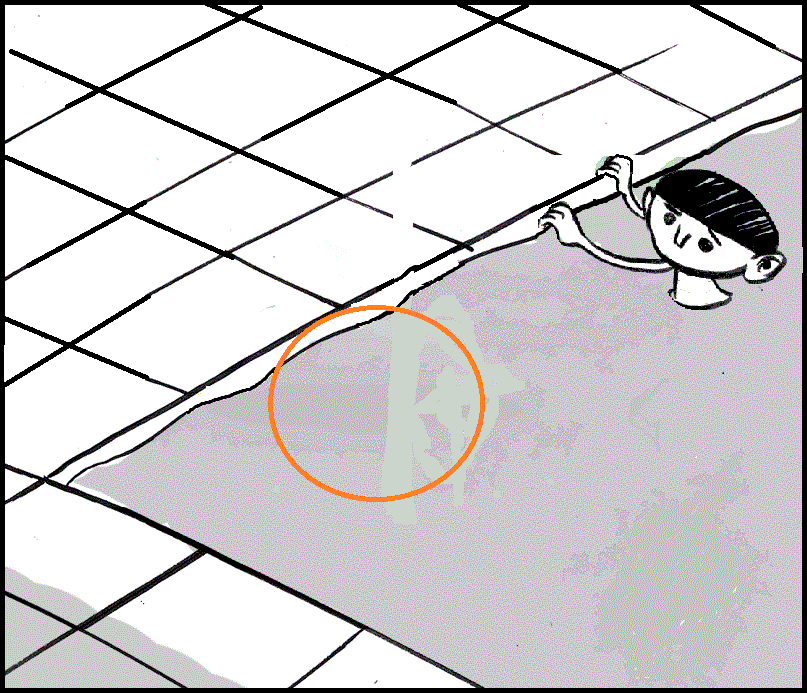 Je passe sous un obstacle posé en surface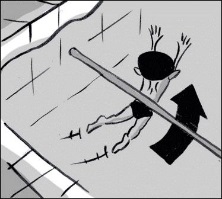 Je descends et je remonte en m’aidant de la perche jusqu’aux repères placés sur la perche ou jusqu’à une profondeur plus ou moins égale à ma taille.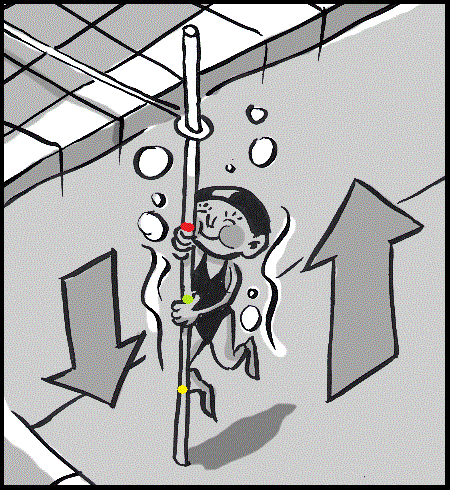 Je descends à la perche Et je me laisse remonter sans rien faire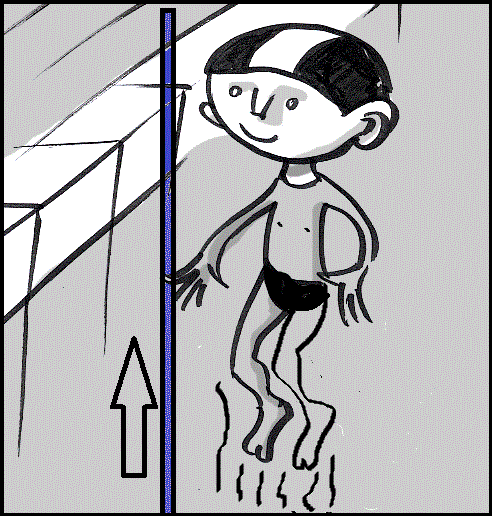 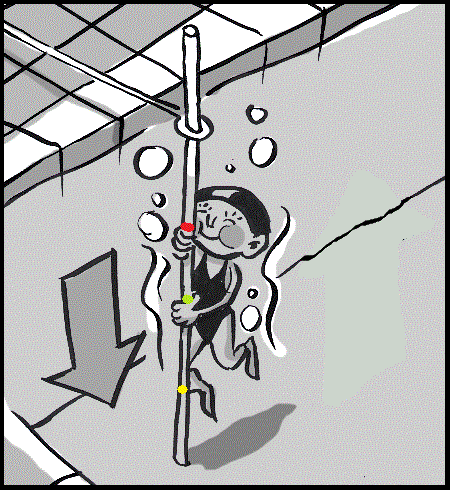 Remontée passive (c’est-à-dire qu’aucune action n’est effectuée par l’élève pour remonter) incluse dans le palier 2 Je passe à travers un cerceau immergé sous la surface (0,80m - 1,00m) sans aucune aide ni pour m’immerger ni pour remonter.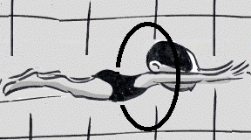 Je passe à travers un cerceau immergé sous la surface (0,80m - 1,00m) sans aucune aide ni pour m’immerger ni pour remonter.Je ramasse des objets au fond de la piscine (1,20m -1,40m) sans aucune aide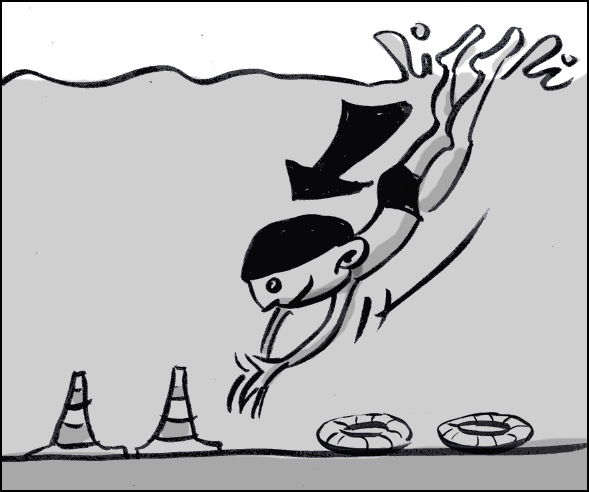 DéplacementsJe me déplace :Il est proposé une progressivité des distances parcourues (palier 1 : 2 à 3m, palier 2 : 5 à 7,5m, palier 3 : 10m) sans aucun appui pris sur les éléments du dispositif de manière à favoriser l’autonomie de l’élève en lien avec la distance mentionnée dans le palier 3 (10m), les AFC 2 (15m) et l’ASNS (50m). Cette progressivité ne figure pas dans les paliers décrits par la note de service du 28-2-2022.En me tenant au bord de la piscine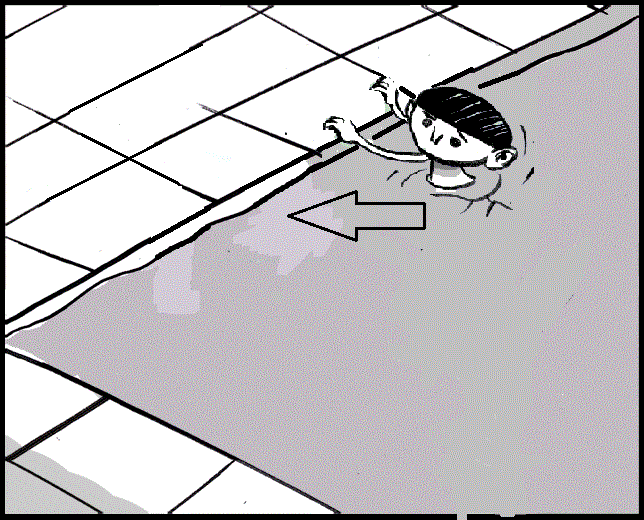 En me tenant à une ligne d’eau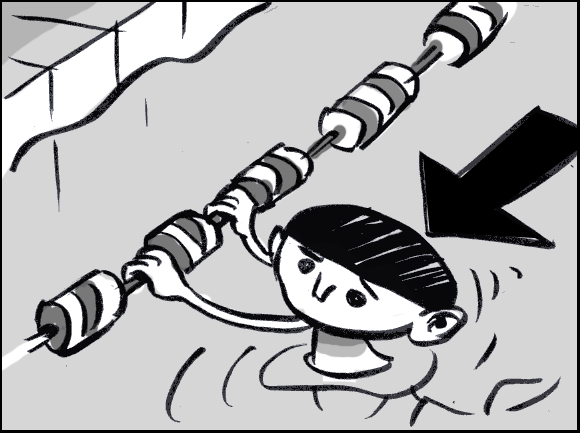 Ou en me tenant aux lignes ou aux perches d’un pont de singe.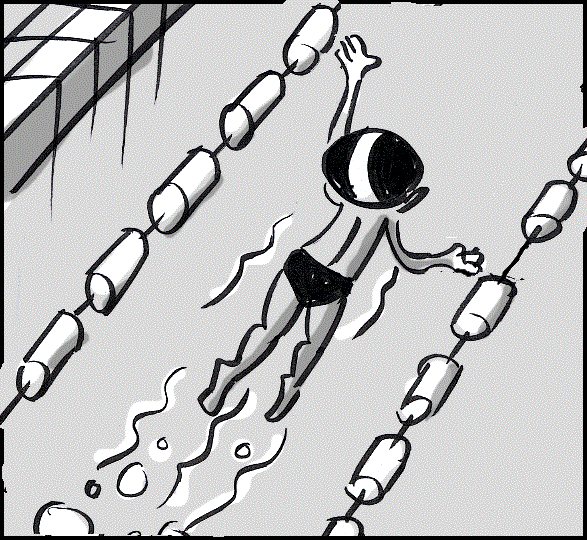 Sur 2 à 3 m à proximité du mur (sans le toucher). Mon visage est au-dessus de la surface. Mon corps est oblique.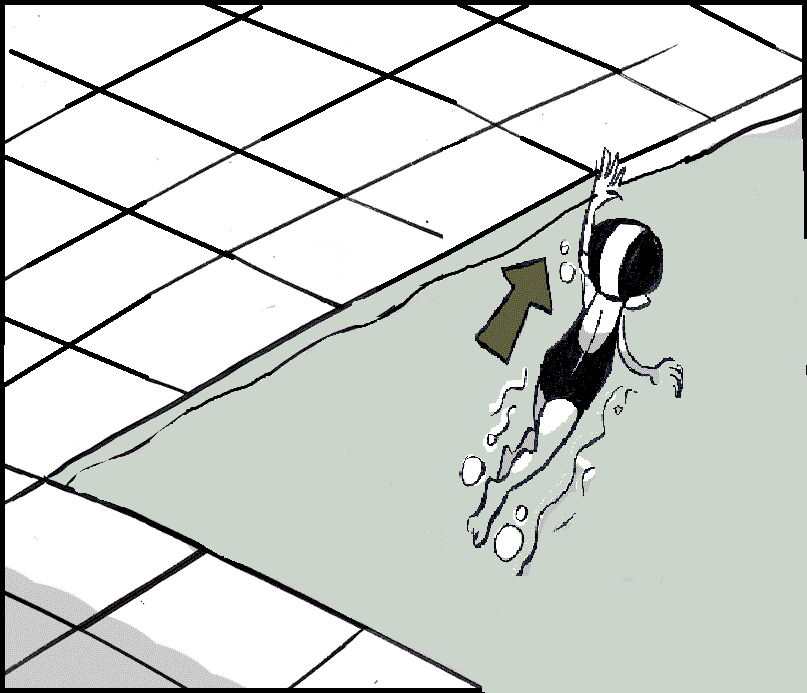 Sur 2 à 3 m, à proximité du mur (sans le toucher). Ma tête est immergée.Mon corps est à plat.Déplacement du palier 1Sur 5 à 8 m, sur le ventre, dans un pont de singe ou le long du mur ou d’une ligne sans rien toucher. Mon visage est immergé.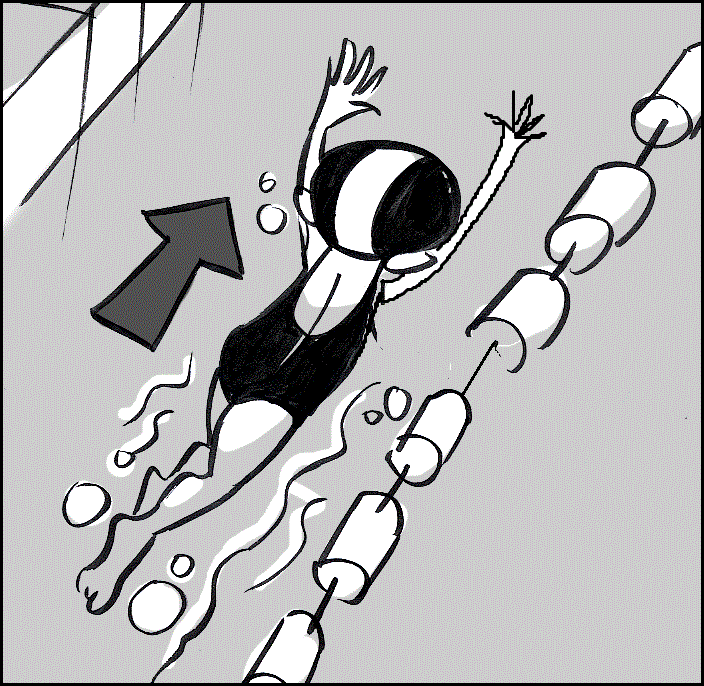 Déplacement du palier 2 Sur 10 m (jusqu’au cône de couleur……..) en position ventrale, sans aucune aide ou appui, tête immergée.Déplacement du palier 3 Sur une 15aine de m, sans aide, en ventral avec le visage immergé ou en dorsal. Les bras peuvent être utilisés.Sur une 15aine de m, sans aide, en ventral avec le visage immergé ou en dorsal. Les bras peuvent être utilisés.Flottaisons Le palier 1 ne demande aucune flottaison.Le palier 2 demande à « flotter de différentes manières » et le palier 3 demande une flottaison dorsale à l’issue des 10m « nagés ».Accroché à un support, je laisse remonter mes jambes à la surface (mon visage est hors de l’eau)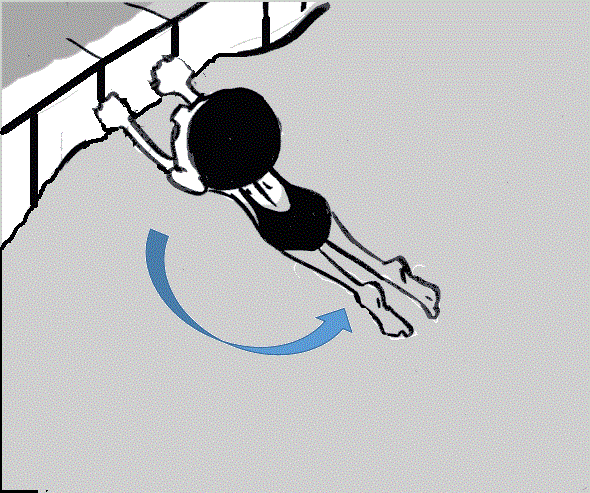 Je flotte sur le ventre, tête dans l’eau,  en me tenant au bord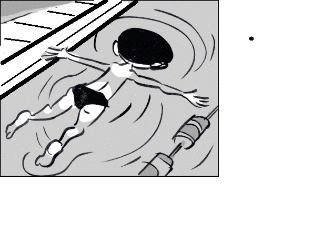 Ou en me tenant à une ligne d’eau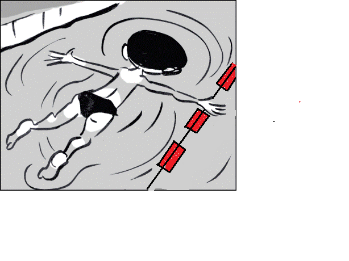 Je flotte sur le ventre ou sur le dos, sans me tenir et sans aucune aide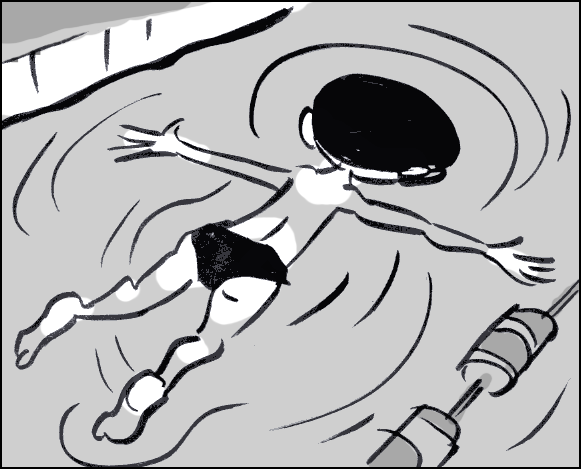 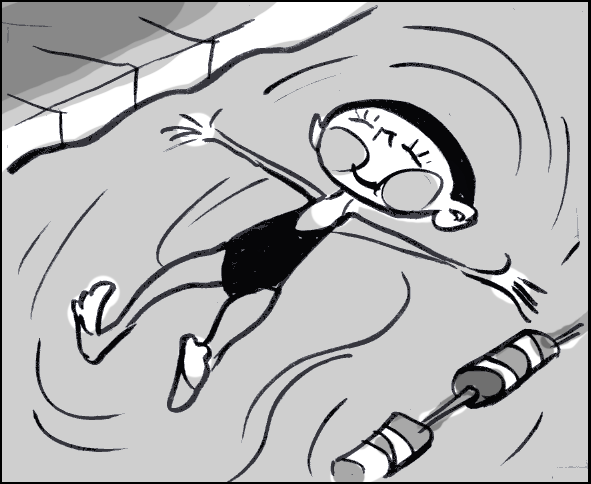 Sur le dos uniquement et sans reprendre appui après le déplacement de 10m : flottaison du palier 3Je peux faire deux flottaisons différentes pendant 5 sec. chacune sans aucune aide, et sans les enchaîner.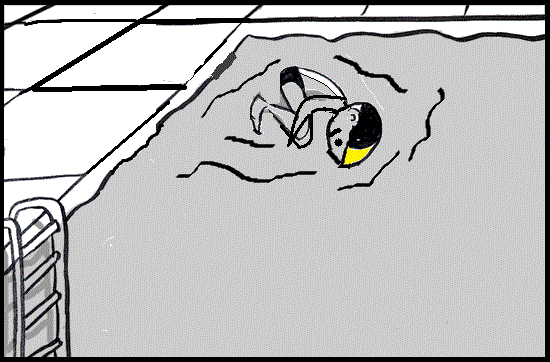 Je peux enchaîner deux flottaisons différentes pendant 5 sec. chacune.Enchaînement de 2 flottaisons différentes : palier 2Je peux enchaîner deux flottaisons différentes pendant 7 à 10 sec. chacune.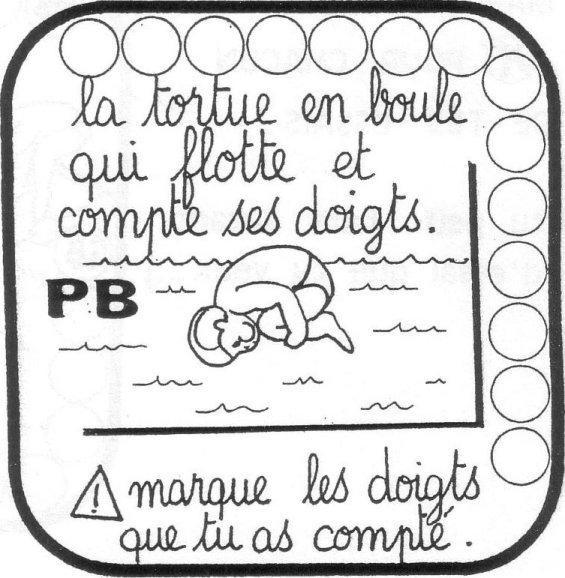 Je peux enchaîner deux flottaisons différentes pendant 7 à 10 sec. chacune.Je peux passer d’une forme de flottaison, tenue 5 sec., à une autre, tenue 5 sec. sans aide.SortiesDans les 3 paliers, l’élève doit « sortir seul » de l’eau. Rien n’est précisé sur le niveau de difficulté de la sortie à mettre en œuvre. Les différents sorties proposées ci-contre permettent de complexifier cette action.Je sors par les escaliers.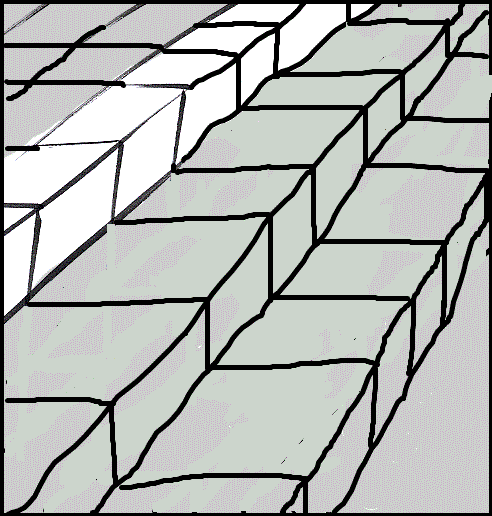 Je sors par l’échelle 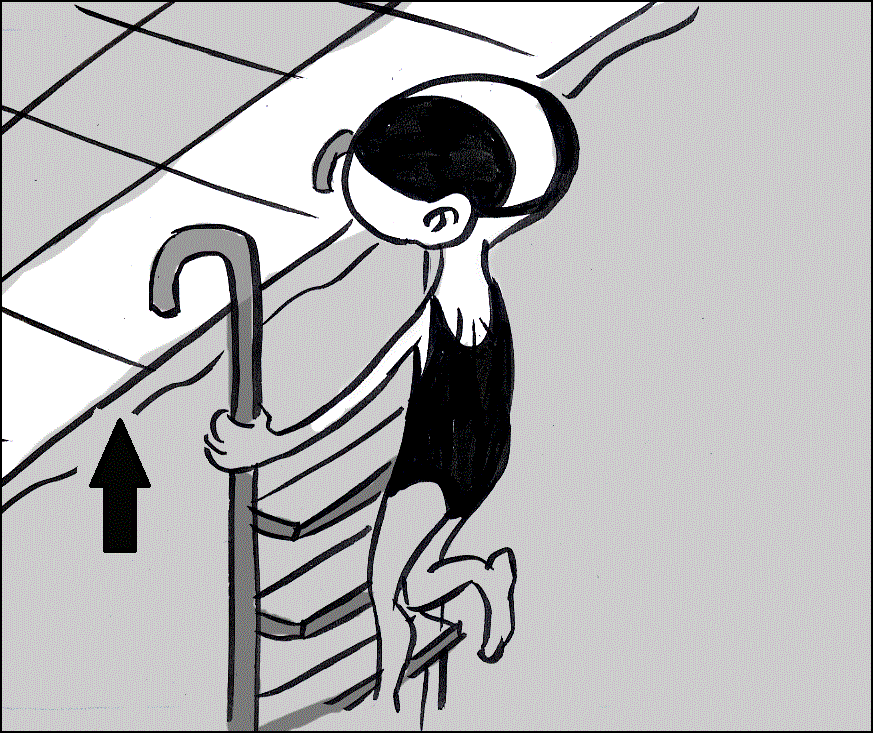 Sortie des paliers 1, 2 et 3Je sors par le bord de la piscine (bord au ras de l’eau).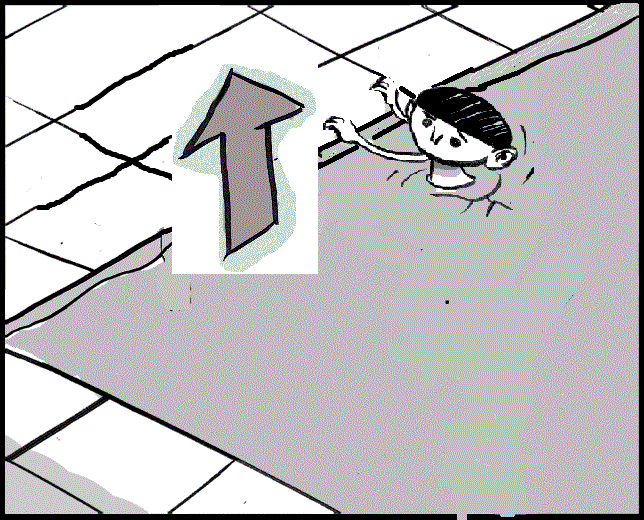 Je sors à l’aide d’un tapis 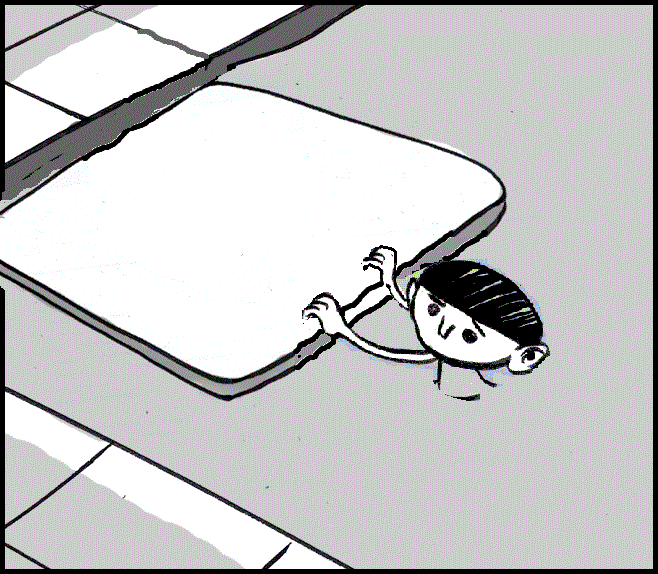 Je sors par le bord de la piscine (0,30 à 0,50 m de haut)Je sors par le bord haut de la piscine(0,60 à 0,80 m de haut)Je sors par le bord haut de la piscine(0,60 à 0,80 m de haut)